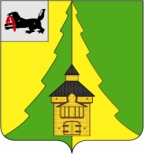 Российская Федерация	Иркутская область	Нижнеилимский муниципальный район	АДМИНИСТРАЦИЯ			ПОСТАНОВЛЕНИЕОт «06 » февраля 2019 г. № 135	г. Железногорск-Илимский«О внесении изменений в постановление 
администрации Нижнеилимского муниципального
района  от 27.03.2017 г. № 190 «О создании Совета 
по вопросам межнациональных и межконфессиональных
отношений  при мэре Нижнеилимского 
муниципального района»В соответствии с Указом Президента Российской Федерации от 19.12.2012 г. № 1666 «О Стратегии государственной национальной политики Российской Федерации на период до 2025 года», в соответствии с Комплексным планом мероприятий по профилактике межнациональных и межконфессиональных конфликтов, гармонизации межнациональных отношений и формированию культуры межнационального общения на территории Нижнеилимского муниципального района на 2019 – 2021 годы, утвержденным постановлением администрации Нижнеилимского муниципального района от 06.02.2019  г. № 134, в целях создания условий для реализации мер, направленных на укрепление межнационального и межконфессионального согласия, профилактику межнациональных (межэтнических) конфликтов на территории Нижнеилимского муниципального района, в соответствии с Уставом муниципального образования «Нижнеилимский район», администрация Нижнеилимского муниципального района ПОСТАНОВЛЯЕТ:1. Внести изменения в постановление администрации Нижнеилимского муниципального района от 27.03.2017 г. № 190 «О создании Совета по вопросам межнациональных и межконфессиональных отношений при мэре Нижнеилимского муниципального района» и приложение № 2 к настоящему постановлению и читать в новой редакции:СОСТАВ Совета по вопросам межнациональныхи межконфессиональных отношений при мэре Нижнеилимского муниципального районаЧлены Совета:2. Постановление администрации Нижнеилимского муниципального района от 09.04.2018 г. № 278 «О внесении изменений в постановление администрации Нижнеилимского муниципального района от 27.03.2017 г. № 190 «О создании Совета по вопросам межнациональных и межконфессиональных отношений при мэре Нижнеилимского муниципального района», считать утратившим силу.3.Настоящее постановление подлежит официальному опубликованию в периодическом издании «Вестник Думы и администрации Нижнеилимского муниципального района» и размещению на официальном информационном сайте МО «Нижнеилимский район».4. Контроль за исполнением настоящего постановления возложить на заместителя мэра по социальной политике Т.К.Пирогову.Мэр района                                         М.С.РомановА.Г.Чеснокова,
3-23-06Романов Максим Сергеевичмэр Нижнеилимского муниципального района – председатель СоветаПирогова Татьяна Константиновназаместитель мэра района по социальной политике – заместитель председателя СоветаЧеснокова Алёна Григорьевнаначальник отдела  организационной работы и социальной политики - секретарь СоветаПерфильева Светлана Александровнапредседатель Думы Нижнеилимского муниципального района  (по согласованию)5.Онуфриади Павел Анастасовичначальник отделения УФСБ России по Иркутской области в г. Железногорск-Илимский (по согласованию)6.Кузнецов Александр Александровичначальник полиции ОМВД России по Нижнеилимскому району (по согласованию)7.Ларченко Екатерина Александровнаи.о.начальника отделения по вопросам миграции ОМВД  России по Нижнеилимскому району(по согласованию)8.Карнакова Ирина Леонидовнадиректор ОГКУ «Центр занятости населения в Нижнеилимском районе» (по согласованию)9.Шакирянова Татьяна Викторовнадиректор ОГКУ «Управление социальной защиты населения по Нижнеилимскому району» (по согласованию)10.Фурсов Александр Николаевичпредседатель Общественной  Палаты при мэре района (по согласованию)11.Зайдулин Александр Рафаиловичпредседатель Думы МО «Железногорск-Илимское городское поселение» (по согласованию)12.Рафаэль Раиса Григорьевнадиректор Нижнеилимского районного общественного Благотворительного фонда «Обновление жизни» (по согласованию)13.Желноваков Федор Ивановичстарший пастор МРО церкви христиан Веры Евангельской  «Нижнеилимская церковь Святой Троицы» (по согласованию)14.Казанцев Виталий Александрович - настоятель МРО  прихода Святотроицкого Храма 10 квартала г. Железногорск-Илимский (по согласованию)15.Осипов Александр Африкантовичнастоятель МРО православного Храма в честь Преподобного Серафима Саровского (по согласованию)16.Чибышева Ирина Андреевна- начальник Департамента образования администрации Нижнеилимского муниципального района17.Свинцова Любовь Николаевнапредседатель районной профсоюзной организации работников образования Нижнеилимского района (по согласованию)18.Субботкина Ника Михайловна- начальник юридического отдела администрации Нижнеилимского муниципального района19.Василенко Светлана Александровна-   начальник отдела по культуре, спорту и делам молодёжи администрации Нижнеилимского муниципального района20.Чудинов Евгений Валерьевичпомощник мэра Нижнеилимского муниципального района21.Погребнюк Людмила Анатольевнаглавный специалист по социальной политике МКУ «Центр22.Ступина Ирина Григорьевнаконсультант отдела организационной работы и социальной политики, пресс-секретарь администрации Нижнеилимского муниципального района Рассылка: в дело - 2, пресс-служба, отдел организационной работы и социальной политики,
членам Совета